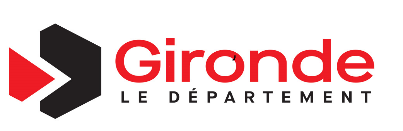 DOSSIER DE DEMANDE DE SUBVENTION« Orchestre à l’école » au collège 2024Orchestre au collège 2024Présentation du dispositif :Bénéficiaires : établissements d’enseignement musical engagés dans la mise en œuvre d’un orchestre à l’école niveau collège, dans le cadre d’un partenariat impliquant un collège implanté sur leur territoire intercommunal et une collectivité locale partenaire (intercommunalité ou commune).Précision : le portage artistique et le rôle de coordination du projet sont assurés de manière partenariale par le collège et l’établissement d’enseignement musical concernés. Le projet est mis en œuvre en associant tous les partenaires du projet sur le territoire concerné.Conditions :→ encadrement de l'orchestre au collège par un ou plusieurs enseignants titulaire(s) d'un diplôme professionnel d'enseignement artistique (CA, DE, DUMI, ou concours équivalents de la Fonction publique territoriale). A titre exceptionnel, un artiste ne possédant pas l’un de ces diplômes pourra également intervenir en fonction de son parcours artistique, à l’appui d’un CV et d’une biographie mentionnant ses diplômes et son parcours artistique.→ le projet devra avoir reçu l’aval de l’Education Nationale, celui de l’association nationale « Orchestre à l’école », et se référer à la charte de qualité des orchestres à l’école.→ le projet devra faire l’objet d’un comité de pilotage réunissant au moins une fois par an le collège, l’établissement d’enseignement musical, la collectivité locale partenaire (intercommunalité ou commune), le Département, l’Education Nationale, l’association « Orchestre à l’école » ou son représentant ainsi que les autres partenaires artistiques et financiers du projet.Aide envisageable :Subvention forfaitaire (couvrant cout artistique et investissement) versée à l’école de musique porteuse du projet plafonnée à : 5000€ pour 1 niveau quel que soit le nombre de classes ou groupe classe concerné au sein du collège. 7000€ pour 2 niveaux quel que soit le nombre de classes ou groupe classe concerné au sein du collège. 9000€ pour 3 niveaux quel que soit le nombre de classes ou groupe classe concerné au sein du collège. Exception : 12000€ pour 4 niveaux quel que soit le nombre de classes ou groupe classe concerné au sein du collège. Le montant de l’aide sera déterminé en fonction de l’enveloppe budgétaire disponible et en fonction des critères d’instruction évoqués ci-dessous.L’aide du Conseil Départemental n’est pas destinée à couvrir seule l’ensemble des coûts de la ou des classes orchestre au collège (voir règlement d’intervention).Dépenses éligibles : charges de personnel (professeurs d’enseignement artistique intervenant dans le projet) frais artistiques, techniques, parc instrumental (achat neuf, occasion ou réparation).Critères d'instruction des demandes de subvention : équilibre territorial de l'offre d'enseignement artistique sur le territoire départemental, qualité et viabilité financière des projets présentés, volonté et soutien des EPCI et communes concernées et notamment plein engagement des établissements d'enseignement artistique dans le dispositif (mises à disposition d’enseignants des établissements d’enseignement artistique du territoire et participation financière du collège).Objet social de la structure porteuse du projet (nature de ses principales activités) ………………………………………………………………………………………………………………………………………………………………………………………………………………………………………………………………………………………………………………………………………………………………………………………………………………………………………………………………………………………………Siège social (adresse complète + adresse de correspondance si différente) : ……………………………………………………………………………………………………………………………………………………………………………………………………………………………………………Quel Secteur géographique d’intervention (ou le lieu de réalisation des activités) ? :………………………………………………………………………………………………………………………………………………………………………………………………………………………………………………Téléphone, adresse mail, site Internet : ………………………………………………………………………………………………………………………………………………………………………………………………………………………………………………Numéro RNA (répertoire national des associations): OBLIGATOIRE…………………………..........Numéro de SIRET : OBLIGATOIRE ……………….……………………………………………………….Code APE (issue de la nomenclature NAF) : …………………………………………………..Numéro de licence d’entrepreneur du spectacle ou numéro d’agrément jeunesse et sports (pour les associations concernées): ………………….…………………………………..............……...Composition du bureau (noms, prénoms et adresses):   - Représentant légal :………………………………………………………………………………………   - Vice-président : …………………………………………………………………………….   - Secrétaire : ……………………………………………………………………………………….   - Trésorier : ………………………………………………………………………................…Responsable administratif (Nom et prénom et adresse mail du directeur ou du secrétaire général) :  ……………………………………………………………………………………………………..ACTIVITE ET ORGANISATION :* à remplir obligatoirement pour les associationsQuel est le nombre de salariés ? (Précisez la répartition par type de contrats) :Nombre de bénévoles ? (Précisez les fonctions) :………………………………………………………………………………………………………………………………………………………………………………………………………………………………………………Nombre d’adhérents (à jour de leur cotisation statutaire au 31/12 de l’année écoulée) ? :……………………………………………Adhérents de moins de 18 ans …………………………………………………………………………………………………………………………………….L’établissement d’enseignement artistique est-il impliqué dans d’autres orchestres à l’école sur le territoire d’implantation du collège ? oui □        non □ 	Si oui : -lieu des autres orchestres……………………………………………………………………………………………………………………………………………………………………………………………………………..Compléments d’information (indicateurs, méthodes, démarche qualité…) :…………………………………………………………………………………………………………………………………………………………………………………………………………………………………………………………………………………………………………………………………………………………………………………………………………………………………………………………………………………………………………………………………………………………………………………………………………………………………………………………………………………………………………………………………………………………………………………………………………………………………………………………………INFORMATIONS COMPTABLES :L’association est-elle assujettie à la TVA (oui/non) : ……………………....................................................L’association dispose-t-elle d’un expert-comptable ? (Si oui nom et adresse………………………………………………………………………………………………………………………………………………………………………………………………………………………………………………L’association dispose-t-elle d’un commissaire aux comptes ? (si oui nom et adresse) :……………………………………………………………………………………………………………...............………………………………………………………………………………………………………………………………………………………………………………………Période de l’exercice comptable : Date de début :……………………………Date de fin : …….………………………….Présentation synthétique du projet en quelques lignes :…………………………………………………………………………………………………………………………………………………………………………………………………………………………………………………………………………………………………………………………………………………………………………………………………………………………………………………………………………………………………………………………………………………………………………………………………………………………………………………………………………………………………………………………………………………………………………………………………………………………………………………………………………………………………………………………………………………………………………………………………………………………………………………………………………………………………………………………………………………………………………………………………………………………………………………………………………………………………………………………………………………………………………………………………………………………………………………………………………………………………………………………………………………………….		Objectifs poursuivis :………………………………………………………………………………………………………………………………………………………………………………………………………………………………………………………………………………………………………………………………………………………………………………………………………………………………………………………………………………………………………………………………………………………………………………………………………………………………………………………………………………………………………………………………………………………………………………………………………………………………………………………………………………………………………………………………………………………………………………………………………………………………………………………………………………………………………………………………………………………………………………………………………………………………………………………………………………………………………………………………………………………………………………………………………………………………..Lieu du projet :……………………………………………………………………………………………………………………………………………………………………………………………………………………………………………………………………………………………………………………………………………………………………………………..Calendrier du projet :…………………………………………………………………………………………………………………………………………………………………………………………………………………………………………………………………………………………………………………………………………………………………………………………………………………………………………………………………………………………………………………………………………………………………………………………………………………………………………………………………………………………………………………………………………………………………………………………..Partenariat :Collège :Nom établissement (s)…………………………………………………………………………………………………………………………………………………………………………………………………………………………………………………………. Collectivités territoriales du territoire d'implantation du collège (établissements publics de coopération intercommunale, communes) :   						Si oui : -Nom de la/des collectivité(s)………………………………………………………………………………Type de partenariat (ex : accompagnement financier, mise à disposition, etc.) :  		………………………………………………………………………………………………………………………………………………………………………………………………………………………………………………………………………………………………………………………………………………………………………………………. La/les collectivité(s) est/sont impliquée(s) dans d’autres orchestres à l’école sur le territoire d’implantation du collège :				oui □        non □ 	Si oui : -lieu des autres orchestres………………………………………………………………………………………………………………………………………………………………………………………………………………………………………………………………………………………………………………………………………………Le cas échéant, autre partenaireSi oui : - Nom de l’association…………………………………………………………………………………………………………………………………………………..Type de partenariat :………………………………………………………………………………………………………………………………………………………………………………………………………………………………………………………………………………………………………………………………Mécénat/Sponsoring :    						oui □        non □Si oui : -Nom du/des mécène(s)) et/ou sponsors…………………………………………………………             -Type de partenariat (accompagnement financier, etc.) :		……………………………………………………………………………………………………………………………………………………………………………………………………………………………………………………………………………………………………………………………………………………………………………………….Mutualisation : 						oui □        non □Si oui : -sous quelle forme ? …………………………………………………………………………………………………………………………………………………………………………………………………………………………………………………………  ……………………………………………………………………………………………………………………………………………………………………………………………………………………………………………………………………………………………………………………………………………………………………………………….Complémentarité avec d'autres orchestres à l'école sur le territoire : 		oui □        non □Si oui : Lieu des autres orchestres : …………………………………………………………………………………………………………………………………………………………………………………………………………………………………………………………  Quelle articulation entre les orchestres ? Mutualisation entre les orchestres ? : ……………………………………………………………………………………………………………………………………………………………………………………………………………………………………………………………………………………………………………………………………………………………………………………………………………………………………………………………………………………………………………………………………………………………………………………………………………………………………………………………………………………………………………………………………….Le collège est -il engagé, en dehors de l’orchestre au collège, dans des projets d’éducation artistique et culturelle, des partenariats avec des lieux culturels et/ou des artistes, etc. inscrits dans son projet d’établissement ?Si oui, merci de préciser en quelques lignes :…………………………………………………………………………………………………………………………………………………………………………………………………………………………………………………………  …………………………………………………………………………………………………………………………………………………………………………………………………………………………………………………………………………………………………………………………………………………………………………….Détail de la présentation du projet :A fournir obligatoirement :- Fournir la liste des achats d'instruments et du matériel pédagogique envisagés et les devis correspondants- Fournir la copie du diplôme de l'enseignant encadrant l'orchestre à l’école, fournir une courte bio si intervention d'artistes- Fournir la copie des diplômes des éventuels autres intervenants (ou courte bio s'il s'agit d'artistes)ENGAGEMENT PARTENARIALDans le cadre de la demande de subvention auprès du Conseil Départemental de la Gironde, et dans le respect du règlement d’intervention applicable au dispositif départemental “Orchestre à l’école”.Entre :L'établissement d'enseignement musical …………………………………………………………………………………......................Domicilié………………………………………………………………………………………………………………………………………………………………représenté par (nom et fonction) …………………………. …………………………………, dûment autorisé par la délibération en date du……………………………….D’une part,Et :Le collège 	 à 	 représenté par 	 agissant en vertu de la délibération du conseil d'administration en date du …………………………………Et :La collectivité locale de référence : ……………………………………………………………………………………………………. représentée par (nom et fonction) ………………………………………………………, dûment autorisé par la délibération en date du………………………………. S’engagent à : Mettre en œuvre toutes les dispositions nécessaires pour le bon fonctionnement du projet Orchestre en collège du ……………………au …………………………………(3 ou 4 ans).Date :                                                                                                          Date :Signature du représentant légal de                                                       Signature du chef d’établissementL’établissement d’enseignement musical                                      (Précédé de la mention « Lu et pris connaissance)(Précédé de la mention « Lu et pris connaissance »)Date :Signature du représentant de la collectivité locale de référence(Précédé de la mention «Lu et pris connaissance »)DECLARATION SUR L’HONNEURCette fiche doit obligatoirement être remplie pour toutes les demandes de subvention.Si le signataire n’est pas le représentant légal de la structure, merci de joindre le pouvoir lui permettant d’engager celle-ci.Je soussigné(e), …………………………………………………………………………………….Représentant(e) légal(e) de la structure, …………………………………………………………....Sollicite une subvention du Conseil Départemental de la Gironde d'un montant de ......................euros.Certifie que la structure est régulièrement déclarée ;Certifie que la structure est en règle au regard de l’ensemble des déclarations sociales et fiscales ainsi que des cotisations et paiements y afférents ;Certifie exactes les informations du présent dossier ;Précise que si la subvention est accordée, devra être versée au compte bancaire ou postal de la structure :Nom du titulaire du compte : 	Banque : 	Domiciliation : 	N° IBAN |__|__|__|__| |__|__|__|__| |__|__|__|__| |__|__|__|__| |__|__|__|__| |__|__|__|__| |__|__|__|BIC |__|__|__|__|__|__|__|__|__|__|__|En cas de première demande de subvention, il est obligatoire de transmettre un RIB original.Fait le 		à 		Signature :ATTESTATION SUR L’HONNEURConformément à la Décision 2012/21/UE de la Commission européenne du 20 décembre 2011 et au Règlement (CE) N°360/2012 de la Commission du 25 avril 2012 qui étend l'exemption aux aides accordées sous forme de compensation de service public à une même entité sur une période de trois exercices fiscaux dont le montant total n'excède pas 500 000 €* (de minimis spécifique aux services d'intérêt économique général -SIEG-)Je soussigné(e), (nom et prénom) ...............................................……………….............représentant(e) légal(e) de l'association …………………………………………………certifie sur l'honneur que l'association a perçu un montant total d'aides publiques sur les trois derniers exercices :□	Inférieur ou égal à 500 000€□	Supérieur à 500 000€Fait, le ............................................ 		à ...............................................................................Signature :*Le Règlement (UE) n° 1407/2013 de la Commission du 18 décembre 2013 relatif à l'application des articles 107 et 108 du traité sur le fonctionnement de l'Union européenne aux aides de minimis ("général") applicable à compter du 1er janvier 2014 maintient le seuil à 200 000 €.INFORMATIONS PRATIQUES :Ce dossier doit être utilisé pour toute demande de subvention pour la mise en place ou la poursuite d'un orchestre au collège auprès de la Direction de la Direction de la Culture et de la Citoyenneté de la Gironde  Pour bénéficier d’une subvention, les associations doivent disposer obligatoirement :D’un numéro RNA (répertoire national des associations) attribué à l’occasion des enregistrements en préfecture de création ou de modification des associations.EtD’un numéro SIRET délivré par l’Institut national de la statistique et des études économiques (INSEE).Pour obtenir ce numéro, il faut adresser par voie postale à l'INSEE les documents cités ci-dessous :Copie des statuts de votre associationExtrait de parution au journal officielPièces à joindre au dossierSocle commun : Lettre de motivationNote de présentation du projetRIB (relevé d’identité bancaire)Fiche INSEEDélibération de la collectivité locale de référence partenaire du projetListe des achats d’instruments et du matériel pédagogique envisagés et les devis professionnels correspondantsCopie du diplôme de l’enseignant encadrant l’orchestre au collège, fournir une courte biographie si intervention d’artistesCopie des diplômes des éventuels autres intervenants (ou courte biographie s’il s’agit d’artistes).Pour les écoles de musique associatives :Statuts à jour et récépissé de déclaration de l’association en PréfectureListe des membres du conseil d’administration et fonctionsCopie du dernier compte-rendu d’assemblée générale Copie du dernier rapport d’activitésCopie des 3 derniers comptes annuels certifiés (1)Tout document que vous jugerez utile à l’instruction de votre dossierPour les écoles de musique municipales ou intercommunales : Délibération du conseil municipal ou intercommunal sollicitant la subventionCopie du dernier rapport d’activitésCopie des 3 derniers bilans financiers de l’école de musiqueTout document que vous jugerez utile à l’instruction de votre dossier(1)  Les comptes annuels doivent être approuvés :Par un commissaire aux comptes pour les associations soumises à l’obligation de certification (notamment en raison de leur taille ou de leur activité, ou pour celles qui ont perçu plus de 153.000 € de financements publics)Par le président, pour les autres associationsLe dossier de demande de subvention est à transmettre par voie numérique (Exceptionnellement pour 2024 à dgac-dc@gironde.fr / copie c.marsol@gironde.fr et l.marty@gironde.fr Instruction : Direction de la CultureCéline Marsol - Chargée de mission service de soutien aux apprentissages culturels : c.marsol@gironde.fr Laëtitia Marty– Coordinatrice des pratiques amateurs :  l.marty@gironde.frMelchior Viannay – Chargé de mission Soutien aux structures culturelles : m.viannay@gironde.frDénomination de la structure porteuse du projet (complète + sigle éventuellement) : ……………………………………………………………………………………………………………………… …………………………………………………………………………………………………………………………………………………….Contact de la personne référente lors du dépôt de la demande : Nom : …………………………………………………………………………………………………………………………………………Prénom : ……………………………………………………………………………………………………………………………………Téléphone : …………………………………………………………………………………………………………………………………Courriel : ……………………………………………………………………………………………………………………………………                          RENSEIGNEMENTS ADMINISTRATIFS Nombre total de salariés…………………………………………………………………………………………………………………………………………………………………………………………………………………….Nombre de salariés en équivalent temps plein (ETPT)                            PRESENTATION DU PROJET ORCHESTRE AU COLLEGECollègeNiveaux touchés (6ème, 5ème, 4 ème, 3ème ?)Classe ou« Groupe classe »Type d’orchestre)Disciplines Instrumentales concernées (détail et nombre)Nombre d'élèves impliquésNom et diplôme de l'enseignant encadrant le projetNom et diplôme d'éventuels autres intervenantsNombre d'heures global d'interventionFréquence des interventions / plages horaires                                                  BUDGET PREVISIONNEL ANNUEL                                                   BUDGET PREVISIONNEL ANNUEL                                                   BUDGET PREVISIONNEL ANNUEL                                                   BUDGET PREVISIONNEL ANNUEL CHARGESMontant en eurosPRODUITSMontant en euros Frais généraux administratifs Subventions :    - État    - Région    - Département    - Commune Achat / location de matériel    - Intercommunalité    - Europe    - Autres Participation du collège Frais de déplacement/missions Recettes des manifestations Fonds propres Dépenses artistiques Recettes diverses (préciser) Charges de personnel Mécénat Dépenses diverses (préciser)Emplois des Contributions volontaires en natureContributions volontaires en natureSecours en natureDons en natureMise à disposition gratuite de biens et prestationsPrestations en naturePersonnel bénévolePersonnel bénévoleTOTAL des chargesTOTAL des produitsRenseignements Administratifs (page 2 à 3)Envoi du dossier